WIZUALIZACJAMIASTECZKO RUCHU DROGOWEGO PRZY SZKOLE PODSTAWOWEJ NR 9 W KIELCACH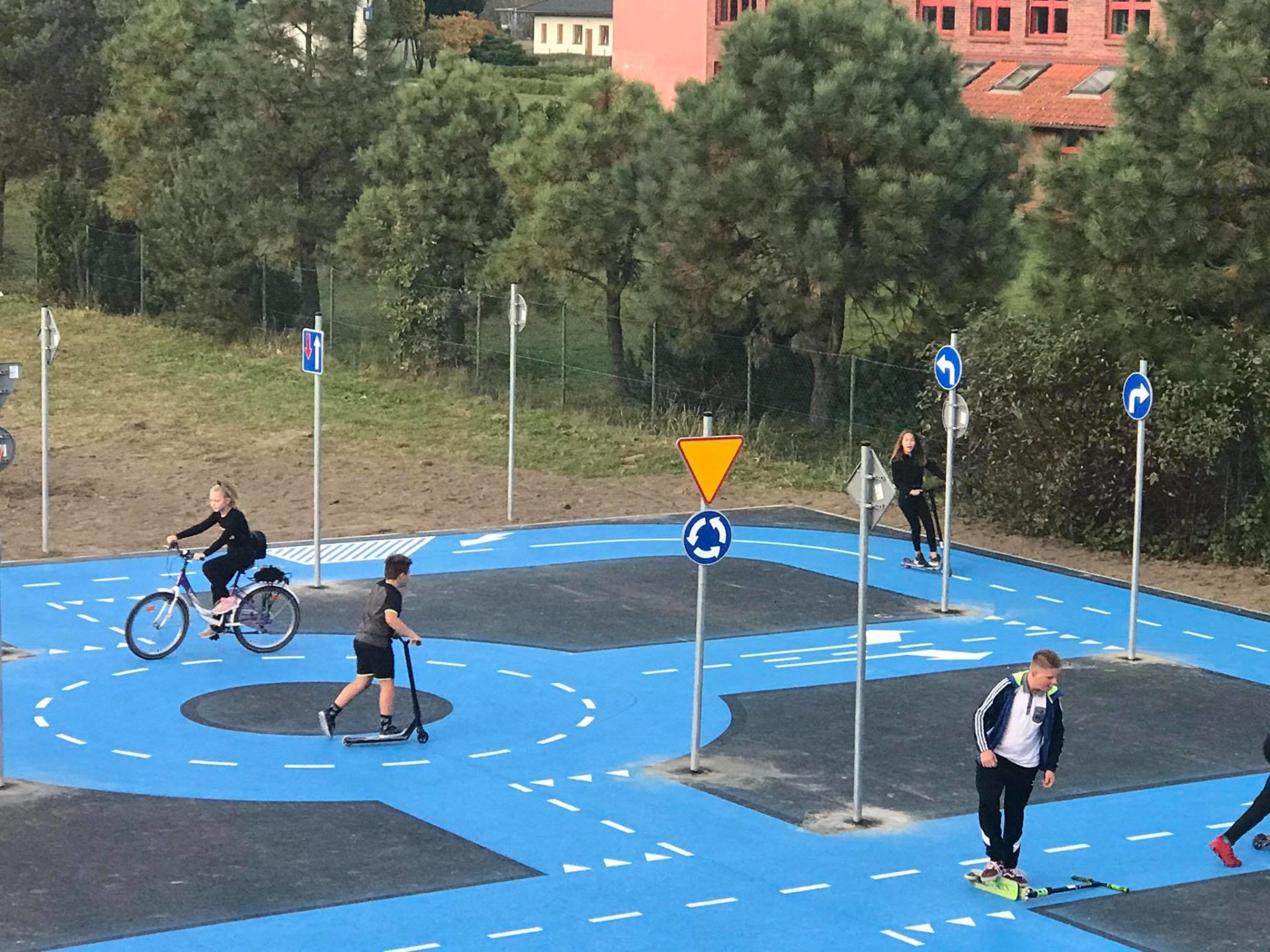 